Аннотация к рабочей программе по химии 8 классДанная рабочая программа по химии для 8-11 классов ( базовый уровень) реализуется на основе следующих документов :1.Федеральный компонент государственного стандарта , разработанный в соответствии с Законом РФ «Об образовании» (ст.7) и Концепцией модернизации российского образования на период до 2010 года, утвержденной Правительством РФ№1756-р от 29 декабря 2001г.2. Федеральный базисный учебный план и примерные учебные планы.3. Примерная программа основного общего образования по химии.4.Примерная программа среднего (полного) общего образования по химии.5. Федеральный перечень учебников, рекомендованных (допущенных) к использованию в образовательном процессе в образовательных учреждениях, реализующих программы общего образования.6. Учебный план  МОУ «Кузнеченская СОШ»  на 2015-2016 учебный год Основное содержание курса химии 8 класса составляют сведения о химическом элементе и формах его существования- атомах, изотопах, ионах, простых веществах и важнейших соединениях элементов (оксидах, основаниях, кислотах и солях). О строении вещества, некоторых закономерностях протекания реакций и их классификации.Учебно-методический комплект:Габриелян О.С. Химия .8 класс Учебник для общеобразовательных учреждений -М.: Дрофа.2007-2010.:Габриелян О.С. Настольная книга учителя. Химия. 8 класс: методическое пособие -М.: Дрофа 2002.Габриелян О.С. Химия .8 класс: Контрольные и проверочные работы –М.: Дрофа 2003.Габриелян О.С. , Яшукова А.В. Химия. 8 класс: рабочая тетрадь к учебнику О.С. Габриеляна «Химия 8 класс».-М.: Дрофа, 2007-2010.Количество часов 68 (2 часа в неделю)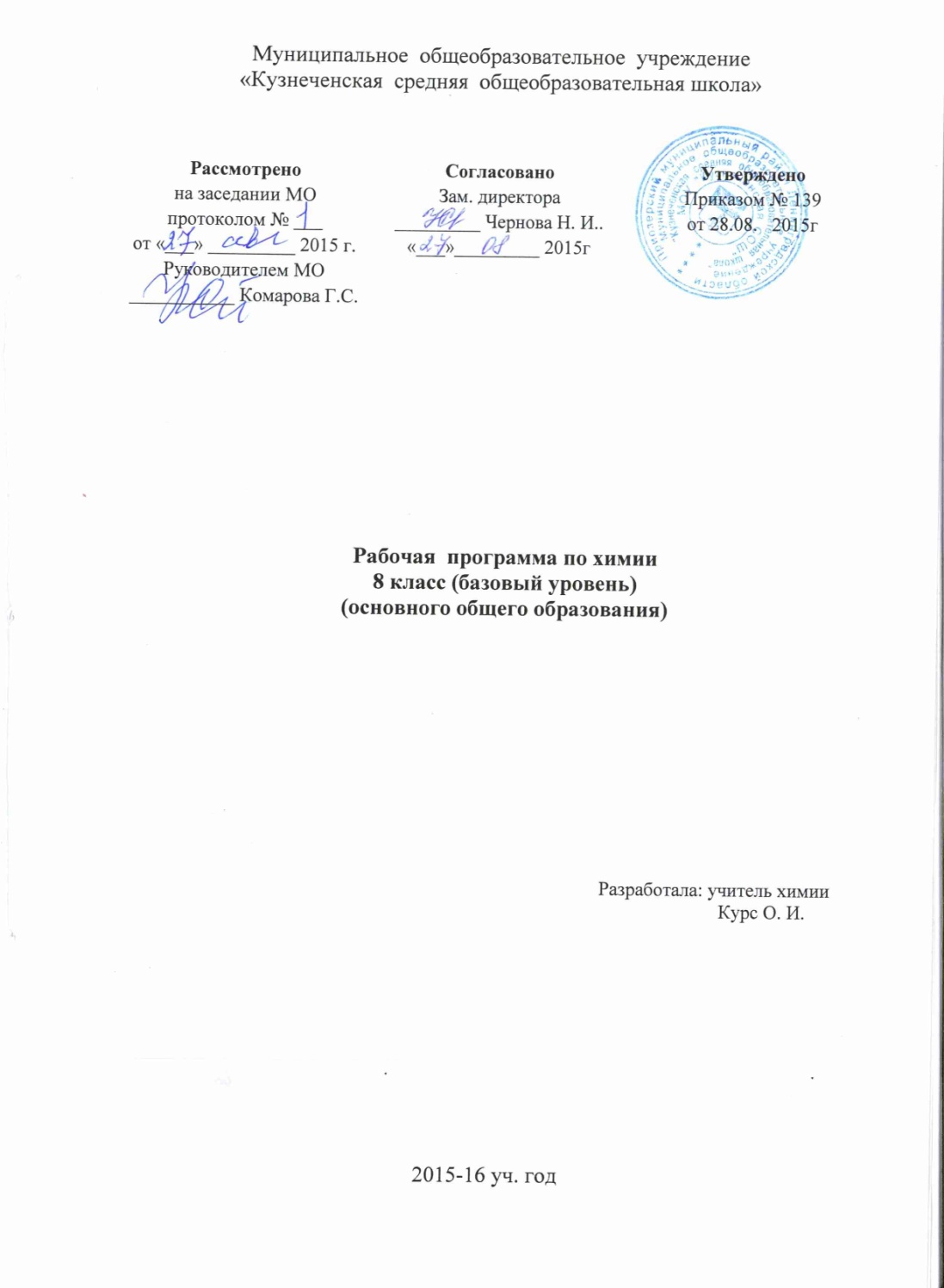 Пояснительная запискаРабочая программа по химии составлена в соответствии с федеральным компонентом государственного стандарта  общего образования, одобренный совместным решением коллегии Минобразования России и Президиума РАО от 23.12.22003 г. № 21/12 и утвержденный приказом  Мин. обр. РФ от 05.03.2004 г. № 1089 и примерной программы основного общего образования (письмо Департамента государственной политики в образовании  Мин. обр.  России от 07.07.2005г. № 03-1263). За основу рабочей программы взята программа курса химии для 8-11 классов общеобразовательных учреждений (автор О.С. Габриелян), рекомендованная Департаментом образовательных программ и стандартов общего образования Министерства образования РФ, опубликованная издательством «Дрофа» в 2010 году.Цели и задачи изучения предметаИзучение химии в основной школе направлено на достижение следующих целей:·  освоение важнейших знаний об основных понятиях и законах химии, химической символике;· овладение умениями наблюдать химические явления, проводить химический эксперимент, производить расчеты на основе химических формул веществ и уравнений химических реакций;· развитие познавательных интересов и интеллектуальных способностей в процессе проведения химического эксперимента, самостоятельного приобретения знаний в соответствии с возникающими жизненными потребностями;· воспитание отношения к химии как к одному из фундаментальных компонентов естествознания и элементу общечеловеческой культуры;·  применение полученных знаний и умений для безопасного использования веществ и материалов в быту, сельском хозяйстве и на производстве, решения практических задач в повседневной жизни, предупреждения явлений, наносящих вред здоровью человека и окружающей среде.Общая характеристика учебного предметаВесь теоретический материал курса химии для основной школы рассматривается на первом году обучения, что позволяет учащимся более осознанно и глубоко изучить фактический материал - химию элементов и их соединений. Наряду с этим такое построение программы дает возможность развивать полученные первоначально теоретические сведения на богатом фактическом материале химии элементов. Программа построена с учетом реализации межпредметных связей с курсом физики 7 класса, где изучаются основные сведения о строении молекул и атомов, и биологии 6-9 классов, где дается знакомство с химической организацией клетки и процессами обмена веществ.Рабочая программа рассчитана  8класс на 2 часа в неделю (всего 68 часов), 9класс на 2 часа в неделю (всего 68 часов).     8 класс Контрольных работ – 4 по темам «Атомы химических элементов», «Соединения химических элементов», «Изменения, происходящие с веществами», «Растворение. Растворы. Свойства растворов электролитов», самостоятельные работы по темам «Введение» и «Простые вещества»,практических работ -7, лабораторных работ -12.                                                                                                                                                   9 класс -5 часа для проведения контрольных работ по следующим темам: «Вводный контроль», «Металлы», «Неметаллы», «Органические соединения». «Итоговая к р» и 6 часов для проведения практических работ:                                                                      « Осуществление цепочки химических превращений металлов», «Получение и свойства соединений металлов», «Решение экспериментальных задач на распознавание и получение веществ», «Решение экспериментальных задач по теме «Подгруппа кислорода», «Решение экспериментальных задач по теме «Подгруппа азота и углерода», «Получение, собирание и распознавание газов». Также программа предусматривает проведение 17 лабораторных опытов в темах: «Металлы», «Неметаллы» и «Органические соединения» и проектную работу учащихся по темам, предложенным учителем. Предусмотренные в курсе химии основной школы темы-модули «Химия и экология», «Химия и сельское хозяйство» и «Химия и экология» в предлагаемой рабочей программе исключены.     В содержании курса 9 класса более подробно изучается химия элементов. Наряду с   этим в курсе раскрываются также и свойства отдельных  важных в народно-хозяйственном отношении веществ.  Заканчивается курс знакомством  с органическими соединениями, в  основе отбора которых лежит идея генетического развития органических веществ от углеводородов до биополимеров.                                                                                                                                                                  Отбор материала выполнен на основе принципа минимального числа вводимых понятий и максимального  использования знаний из других учебных дисциплин. Учебный материал отобран таким образом, чтобы можно было объяснить на доступном для учащихся уровне современные представления о химической стороне явлений окружающего мира.                                                                                                                                                                                                                                 При проведении уроков химии значительное место отводиться химическому эксперименту. Он открывает возможность формировать у учащихся специальные предметные умения работать с химическими веществами, выполнять простые химические опыты, учит школьников безопасному и экологически грамотному  обращению  с веществами в быту и на производстве.   Практические работы проводятся в процессе изучения темы, как средство наглядного подтверждения свойств изучаемых веществ.Формы реализации данной программы: учебные занятия, экскурсии, наблюдения, опыты, эксперименты, работа с учебной и дополнительной литературой, анализ, мониторинг.  Ожидаемый результат: хороший уровень знаний по предмету, выбор будущей профессии.                  Система отслеживания осуществляется через устный и письменный опрос, контрольные и срезовые работы.   . Содержание тем учебного курса химии 8 классаОсновное содержание курса химии 8 класса составляют сведения о химическом элементе и формах его  cуществования  – атомах, изотопах, ионах; простых веществах и важнейших соединениях элементов (оксидах, основаниях, кислотах, солях); о строении вещества, некоторых закономерностях протекания реакций и их классификацииВведение (4 часов)Химия - наука о веществах, их свойствах и превращениях. Понятие о химическом элементе и формах его существования: свободных атомах, простых и сложных веществах. Превращения веществ. Отличие химических реакций от физических явлений. Роль химии в жизни человека. Хемофилия и хемофобия. Краткие сведения из истории возникновения и развития химии. Период алхимии. Понятие о философском камне. Химия в XVI в. Развитие химии на Руси. Роль отечественных ученых в становлении химической науки — работы М. В. Ломоносова, А. М. Бутлерова, Д. И. Менделеева. Химическая символика. Знаки химических элементов и происхождение их названий. Химические формулы. Индексы и коэффициенты. Относительные атомная и молекулярная массы. Расчет массовой доли химического элемента по формуле вещества. Периодическая система химических элементов Д. И. Менделеева, ее структура: малые и большие периоды, группы и подгруппы (главная и побочная). Периодическая система как справочное пособие для получения сведений о химических элементах.Расчетные задачи: 1. Нахождение относительной молекулярной массы вещества по его химической формуле. 2. Вычисление массовой доли химического элемента в веществе по его формуле.ТЕМА 1. Атомы химических элементов (10 часов)Атомы как форма существования химических элементов. Основные сведения о строении атомов. Доказательства сложности строения атомов. Опыты Резерфорда. Планетарная модель строения атома. Состав атомных ядер: протоны и нейтроны. Относительная атомная масса. Взаимосвязь понятий «протон», «нейтрон», «относительная атомная масса».Изменение числа протонов в ядре атома — образование новых химических элементов. Изменение числа нейтронов в ядре атома — образование изотопов. Современное определение понятия «химический элемент». Изотопы как разновидности атомов одного химического элемента. Электроны. Строение электронных оболочек атомов химических элементов № 1-20 периодической системы Д. И. Менделеева. Понятие о завершенном и незавершенном электронном слое (энергетическом уровне).Периодическая система химических элементов Д. И. Менделеева и строение атомов: физический смысл порядкового номера элемента, номера группы, номера периода. Изменение числа электронов на внешнем электронном уровне атома химического элемента - образование положительных и отрицательных ионов. Ионы, образованные атомами металлов и неметаллов. Причины изменения металлических и неметаллических свойств в периодах и группах. Образование бинарных соединений. Понятие об ионной связи. Схемы образования ионной связи. Взаимодействие атомов химических элементов-неметаллов между собой - образование двухатомных молекул простых веществ. Ковалентная неполярная химическая связь. Электронные и структурные формулы. Взаимодействие атомов химических элементов-неметаллов между собой - образование бинарных соединений неметаллов. Электроотрицательность. Понятие о ковалентной полярной связи. Взаимодействие атомов химических элементов-металлов между собой - образование металлических кристаллов. Понятие о металлической связи.Демонстрации: Модели атомов химических элементов. Периодическая система химических элементов Д. И. Менделеева.ТЕМА 2. Простые вещества (7часов)Положение металлов и неметаллов в периодической системе химических элементов Д. И. Менделеева. Важнейшие простые вещества — металлы: железо, алюминий, кальций, магний, натрий, калий. Общие физические свойства металлов. Важнейшие простые вещества — неметаллы, образованные атомами кислорода, водорода, азота, серы, фосфора, углерода. Способность атомов химических элементов к образованию нескольких простых веществ — аллотропия. Аллотропные модификации кислорода, фосфора, серы,  углерода и олова. Металлические и неметаллические свойства простых веществ. Относительность деления простых веществ на металлы и неметаллы. Постоянная Авогадро. Количество вещества. Моль. Молярная масса. Молярный объем газообразных веществ. Кратные единицы количества вещества — миллимоль и киломоль, миллимолярная и киломолярная массы вещества, миллимолярный и киломолярный объемы газообразных веществ. Расчеты с использованием понятий «количество вещества», «молярная масса», «молярный объем газов», «постоянная Авогадро».Расчетные задачи: 1. Вычисление молярной массы веществ по химическим формулам. 2. Расчеты с использованием понятий «количество вещества», «молярная масса», «молярный объем газов », « постоянная Авогадро ».Демонстрации: Получение озона. Образцы белого и серого олова, белого и красного фосфора. Некоторые металлы и неметаллы количеством вещества 1 моль. Модель молярного объема газообразных веществ.ТЕМА 3. Соединения химических элементов (12 часов)Степень окисления. Определение степени окисления элементов по химической формуле соединения. Составление формул бинарных соединений, общий способ их называния. Бинарные соединения: оксиды, хлориды, сульфиды и др. Составление их формул. Представители оксидов: вода, углекислый газ и негашеная известь. Представители летучих водородных соединений: хлороводород и аммиак. Основания, их состав и названия. Растворимость оснований в воде. Таблица растворимости гидроксидов и солей в воде. Представители щелочей: гидроксиды натрия, калия и кальция. Понятие о качественных реакциях. Индикаторы. Изменение окраски индикаторов в щелочной среде. Кислоты, их состав и названия. Классификация кислот. Представители кислот: серная, соляная и азотная. Изменение окраски индикаторов в кислотной среде.  Соли как производные кислот и оснований. Их состав и названия. Растворимость солей в воде. Представители солей: хлорид натрия, карбонат и фосфат кальция. Межмолекулярные взаимодействия. Типы кристаллических решеток: ионная, атомная, молекулярная и металлическая. Зависимость свойств веществ от типов кристаллических решеток. Вещества молекулярного и немолекулярного строения. Чистые вещества и смеси. Примеры жидких, твердых и газообразных смесей. Свойства чистых веществ и смесей. Их состав. Массовая и объемная доли компонента смеси. Расчеты, связанные с использованием понятия «доля».Расчетные задачи: 1. Расчет массовой и объемной долей компонентов смеси веществ. 2. Вычисление массовой доли вещества в растворе по известной массе растворенного вещества и массе растворителя. 3. Вычисление массы растворяемого вещества и растворителя, необходимых для приготовления определенной массы раствора с известной массовой долей растворенного вещества.Демонстрации: Образцы оксидов, кислот, оснований и солей. Модели кристаллических решеток хлорида натрия, алмаза, оксида углерода (IV). Взрыв смеси водорода с воздухом. Способы разделения смесей. Дистилляция воды.Лабораторные опыты: 1. Знакомство с образцами веществ разных классов. 2. Разделение смесей.ТЕМА 4. Изменения, происходящие с веществами 10 часовПонятие явлений как изменений, происходящих с веществами. Явления, связанные с изменением кристаллического строения вещества при постоянном его составе, — физические явления. Физические явления в химии: дистилляция, кристаллизация, выпаривание и возгонка веществ, центрифугирование. Явления, связанные с изменением состава вещества, — химические реакции. Признаки и условия протекания химических реакций. Понятие об экзо- и эндотермических реакциях. Реакции горения как частный случай экзотермических реакций, протекающих с выделением света. Закон сохранения массы веществ. Химические уравнения. Значение индексов и коэффициентов. Составление уравнений химических реакций. Расчеты по химическим уравнениям. Решение задач на нахождение количества вещества, массы или объема продукта реакции по количеству вещества, массе или объему исходного вещества. Расчеты с использованием понятия «доля», когда исходное вещество дано в виде раствора с заданной массовой долей растворенного вещества или содержит определенную долю примесей. Типы химических реакций. Реакции разложения. Реакции соединения. Реакции замещения. Электрохимический ряд напряжений металлов, его использование для прогнозирования возможности протекания реакций между металлами и растворами кислот. Реакции вытеснения одних металлов из растворов их солей другими металлами. Реакции обмена. Реакции нейтрализации. Условия протекания реакций обмена в растворах до конца (признаки химических реакций).Типы химических реакций (по признаку «число и состав исходных веществ и продуктов реакции») на примере свойств воды. Реакция разложения — электролиз воды. Реакции соединения — взаимодействие воды с оксидами металлов и неметаллов. Понятие «гидроксиды». Реакции замещения — взаимодействие воды с щелочными и щелочноземельными металлами. Реакции обмена (на примере гидролиза сульфида алюминия и карбида кальция).Расчетные задачи: 1. Вычисление по химическим уравнениям массы или количества вещества по известной массе или количеству вещества одного из вступающих в реакцию веществ или продуктов реакции. 2. Вычисление массы (количества вещества, объема) продукта реакции, если известна масса исходного вещества, содержащего определенную долю примесей. 3. Вычисление массы (количества вещества, объема) продукта реакции, если известна масса раствора и массовая доля растворенного вещества.Демонстрации: Примеры физических явлений: а) плавление парафина; б) возгонка йода или бензойной кислоты; в) растворение перманганата калия; г) диффузия душистых веществ с горящей лампочки накаливания. Примеры химических явлений: а) горение магния, фосфора; б) взаимодействие соляной кислоты с мрамором или мелом; в) получение гидроксида меди (II); г) растворение полученного гидроксида в кислотах; д) взаимодействие оксида меди (II) с серной кислотой при нагревании; е) разложение перманганата калия; ж) взаимодействие разбавленных кислот с металлами; з) разложение пероксида водорода; и) электролиз воды.Лабораторные опыты: 3. Сравнение скорости испарения воды и спирта 4. Разложение гидроксида меди(11) при нагревании  5. Окисление меди в пламени спиртовки 6. Замещение меди в растворе хлорида меди (II) железом. 7. Получение углекислого взаимодействием  карбоната кальция и кислоты.ТЕМА 5. Практикум № 1. Простейшие операции с веществом (5 ч)1. Правила техники безопасности при работе в химическом кабинете. 2. Приемы обращения с лабораторным оборудованием и нагревательными приборами. Строение пламени 3. Приготовление раствора сахара и определение массовой доли его в растворе.ТЕМА 6. Растворение. Растворы. Свойства растворов электролитов 18 ч)Растворение как физико-химический процесс. Понятие о гидратах и кристаллогидратах. Растворимость. Кривые растворимости как модель зависимости растворимости твердых веществ от температуры. Насыщенные, ненасыщенные и пересыщенные растворы. Значение растворов для природы и сельского хозяйства. Понятие об электролитической диссоциации. Электролиты и неэлектролиты. Механизм диссоциации электролитов с различным типом химической связи. Степень электролитической диссоциации. Сильные и слабые электролиты. Основные положения теории электролитической диссоциации. Ионные уравнения реакций. Условия протекания реакции обмена между электролитами до конца в свете ионных представлений. Классификация ионов и их свойства. Кислоты, их классификация. Диссоциация кислот и их свойства в свете теории электролитической диссоциации. Молекулярные и ионные уравнения реакций кислот. Взаимодействие кислот с металлами. Электрохимический ряд напряжений металлов. Взаимодействие кислот с оксидами металлов. Взаимодействие кислот с основаниями - реакция нейтрализации. Взаимодействие кислот с солями. Использование таблицы растворимости для характеристики химических свойств кислот. Основания, их классификация. Диссоциация оснований и их свойства в свете теории электролитической диссоциации. Взаимодействие оснований с кислотами, кислотными оксидами и солями. Использование таблицы растворимости для характеристики химических свойств оснований. Разложение нерастворимых оснований при нагревании. Соли, их классификация и диссоциация различных типов солей. Свойства солей в свете теории электролитической диссоциации. Взаимодействие солей с металлами, условия протекания этих реакций. Взаимодействие солей с кислотами, основаниями и солями. Использование таблицы растворимости для характеристики химических свойств солей. Обобщение сведений об оксидах, их классификации и химических свойствах. Генетические ряды металлов и неметаллов. Генетическая связь между классами неорганических веществ. Окислительно-восстановительные реакции. Окислитель и восстановитель, окисление и восстановление. Реакции ионного обмена и окислительно-восстановительные реакции. Составление уравнений окислительно-восстановительных реакций методом электронного баланса. Свойства простых веществ — металлов и неметаллов, кислот и солей в свете представлений об окислительно-восстановительных процессах.Демонстрации: Испытание веществ и их растворов на электропроводность. Движение окрашенных ионов в электрическом поле. Зависимость электропроводности уксусной кислоты от концентрации. Взаимодействие цинка с серой, соляной кислотой, хлоридом меди (II). Горение магния. Взаимодействие хлорной и сероводородной воды.Лабораторные опыты: 8 Реакции, характерные для растворов кислот (соляной или серной). 9. Реакции, характерные для растворов щелочей (гидроксидов натрия или калия). 10. Получение и свойства нерастворимого основания, например гидроксида меди (II). 11 Реакции, характерные для растворов солей (например, для хлорида меди (II). 11. Реакции, характерные для основных оксидов (например, для оксида кальция). 12. Реакции, характерные для кислотных оксидов (например, для углекислого газа).ТЕМА 7. Практикум № 2. Свойства растворов электролитов (4 часа)4. Очистка проваренной соли. 5. Ионные реакции. Условия протекания химических реакций между растворами электролитов до конца (признаки химических реакций). 6,7. Свойства кислот, оснований, оксидов и солей.Учебно-тематический план 8 класс Требования к уровню подготовки учащихся 8 классаВ результате изучения химии в 8 классе учащиеся должнызнать/понимать:- важнейшие химические понятия, основные законы химии, основные теории химии, важнейшие вещества и материалы;уметь: называть, определять, характеризовать вещества, объяснять явления и свойства, выполнять химический эксперимент;                                                                                                                                                                                       использовать: приобретённые знания и умения в практической деятельности и повседневной жизни.Тема «Введение» - 4часовУчащиеся должны знать: определение важнейших понятий: простые и сложные вещества, химический элемент, атом, молекула; различать понятия «вещество» и «тело», «простое вещество» и «химический элемент». Определение химической формулы вещества, формулировку закона постоянства состава. Знаки первых 20 химических элементов. Понимать и записывать химические формулы веществ. Правила техники безопасности при работе в химической лаборатории.Уметь отличать химические реакции от физических явлений. Использовать приобретённые знания для безопасного обращения с веществами и материалами, экологически грамотного поведения в окружающей среде, оценки влияния химического загрязнения окружающей среды на организм человека. Определять положение химического элемента в Периодической системе. Называть химические элементы. Определять состав веществ по химической формуле, принадлежность к простым и сложным веществам. Вычислять массовую долю химического элемента по формуле соединения.Тема 1. Атомы химических элементов - 10 часовУчащиеся должны знать: определение понятия «химический элемент», формулировку периодического закона, определение понятий: «химическая связь», «ион», «ионная связь», определение металлической связи.Уметь объяснять физический смысл атомного (порядкового) номера химического элемента. Объяснять физический смысл номера группы и периода, составлять схемы строения атомов первых 20 элементов ПСХЭ Д.И. Менделеева. Объяснять закономерности изменения свойств элементов в пределах малых периодов и главных подгрупп. Характеризовать химические элементы (от Н до Са) на основе их положения в ПСХЭ и особенностей строения их атомов. Определять виды химических связей в соединениях.Тема 2. Простые вещества - 7 часовУчащиеся должны знать общие физические свойства металлов, определение понятий «моль», «молярная масса», определение молярного объёма газов.Уметь характеризовать связь между составом, строением и свойствами металлов и неметаллов. Характеризовать физические свойства неметаллов. Вычислять молярную массу по формуле соединения, массу вещества и число частиц по известному количеству вещества (и обратные задачи), объём газа по количеству, массу определённого объёма или числа молекул газа (и обратные задачи).Тема 3. Соединения химических элементов – 12 часовУчащиеся должны знать определения степени окисления, электроотрицательности, оксидов, оснований, кислот и солей, кристаллических решёток, смесей, массовой или объёмной доли растворённого вещества.Уметь определять степень окисления элементов в бинарных соединениях, составлять формулы соединений по степени окисления, называть бинарные соединения. Определять принадлежность веществ к классам оксидов, оснований, кислот и солей, называть их, составлять формулы. Знать качественные реакции на углекислый газ, распознавания щелочей и кислот. Характеризовать и объяснять свойства веществ на основании вида химической связи и типа кристаллической решётки. Вычислять массовую долю вещества в растворе, готовить растворы заданной концентрации.Тема 4. Изменения, происходящие с веществами – 10 часов                                                                                                         Учащиеся должны знать способы разделения смесей. Определение понятия «химическая реакция», признаки и условия течения химических реакций по поглощению и выделению энергии. Определение понятия «химическая реакция».Уметь обращаться с химической посудой и лабораторным оборудованием при проведении опытов с целью очистки загрязнённой поваренной соли. Составлять уравнения химической реакции на основе закона сохранения массы веществ. Вычислять по химическим уравнениям массу, объём или количество одного из продуктов реакции по массе исходного вещества и вещества, содержащего определённую долю примесей. Отличать реакции разложения, соединения, замещения и обмена друг от друга, составлять уравнения реакций данных типов. Составлять уравнения реакций взаимодействия металлов с растворами кислот и солей, используя ряд активности металлов. Определять возможность протекания реакций обмена в растворах до конца.Тема 6. Растворение. Растворы. Свойства растворов электролитов – 18 часовУчащиеся должны знать определение понятия «растворы», условия растворения веществ в воде. Определение понятия «электролит», «неэлектролит», «электролитическая диссоциация», «сильный электролит», «слабый электролит», понимать сущность процесса электролитической диссоциации. Основные положения теории электролитической диссоциации. Определение кислот, щелочей и солей с точки зрения ТЭД. Классификацию и химические свойства кислот, оснований, оксидов и солей. Определение понятий «окислитель», «восстановитель», «окисление», «восстановление».Уметь пользоваться таблицей растворимости. Составлять уравнения электролитической диссоциации кислот, щелочей и солей. Составлять уравнения реакций ионного обмена, понимать их сущность. Определять возможность протекания реакций ионного обмена. Составлять уравнения реакций, характеризующих химические свойства кислот, оснований, оксидов и солей в молекулярном и ионном виде. Составлять уравнения реакций, характеризующие химические свойства и генетическую связь основных классов неорганических соединений в молекулярном и ионном виде. Определять окислители и восстановители, отличать окислитель – восстановительные реакции от других типов реакций, расставлять коэффициенты в окислительно – восстановительных реакциях методом электронного баланса.Перечень учебно-методического обеспечения 8 классГабриелян О.С. Программа курса химии для 8-11 классов общеобразовательных учреждений.– М.: Дрофа, 2010г.«Химия. 8 класс»: О.С.Габриелян  - М.: Дрофа. – 2011 год.О.С.Габриелян, «Настольная книга учителя химии 8 класс» –  М.: «Блик плюс, 2000 год;О.С.Габриелян, Т.В.Смирнова  «Изучаем химию в 8 классе». – М.: «Блик и Ко»,      2000 год;О.С.Габриелян, Н.Н. Рунов, В.И. Толкунов «Химический эксперимент в школе 8 класс».   – М.: Дрофа, 2005 год;О.С.Габриелян, П.В.Решетов, И.Г.Остроумова  «Задачи по химии и способы их решения» - М.: «Дрофа», 2004год;Н.С. Павлова,   «Дидактические карточки – задания по химии 8 класс» - М.: «Экзамен», 2004год;М.А. Рябов, Е.Ю.Невская,   «Тесты по химии 8 класс к учебнику О.С.Габриеляна» - М.: «Экзамен», 2004год.№п/пТемаКоличество часовКоличество часовВ том числеВ том числе№п/пТемаПопрограммеЛаб-ныхработПрактич.абот-с  работКонт-ыхработВведение41.Атомы химических элементов102.Простые вещества713.Соединения химических элементов12214Изменения, происходящие с веществами10515Практикум №1556.Растворение. Растворы. Свойства растворов электролитов18517.Практикум №2 Свойства растворов электролитов22Итого681274